We hold these truths to be self-evident, that all men are created equal, that they are endowed by their Creator with certain unalienable Rights.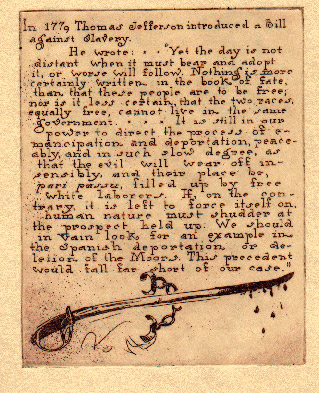 Jefferson's Runaway Slave Notice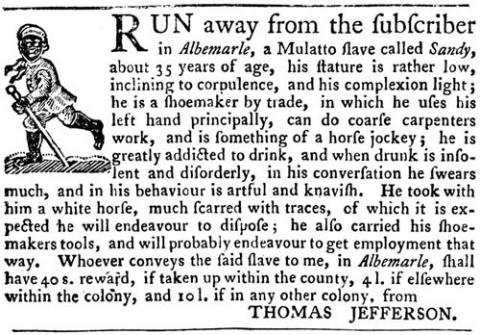 